Δευτέρα 24 Ιανουαρίου 2022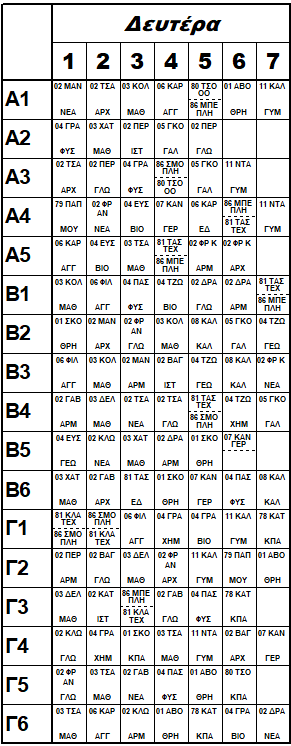 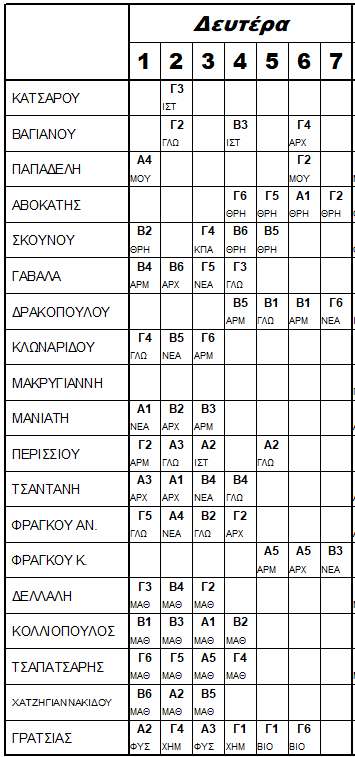 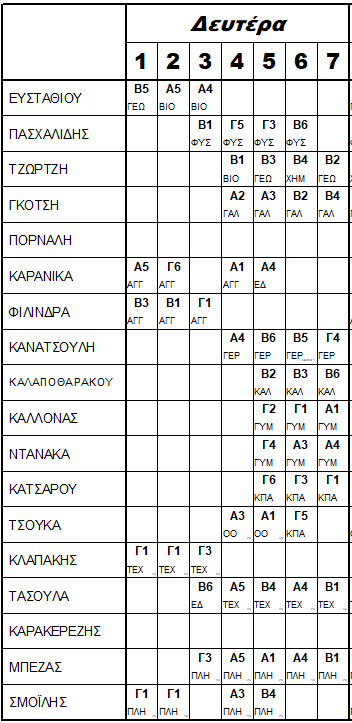 